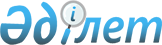 О присвоении наименований улицам села Акшиман Майского районаРешение акима Акшиманского сельского округа Майского района Павлодарской области от 16 мая 2012 года N 1. Зарегистрировано Управлением юстиции Майского района Павлодарской области 06 июня 2012 года N 12-10-125

      В соответствии с подпунктом 4) статьи 14 Закона Республики Казахстан от 8 декабря 1993 года "Об административно-территориальном устройстве Республики Казахстан", пунктом 2 статьи 35 Закона Республики Казахстан от 23 января 2001 года "О местном государственном управлении и самоуправлении в Республике Казахстан" и  с учетом мнения населения принимаю РЕШЕНИЕ:



      1. Присвоить наименования улицам села Акшиман Майского района согласно приложению к настоящему решению.



      2. Контроль за исполнением данного решения возложить на главного специалиста Сергазиной Р.Ж.



      3. Настоящее решение вводится в действие по истечении десяти календарных дней после дня его первого официального опубликования.      Аким округа                                А. Хакимов

Приложение          

к решению акима Акшиманского  

сельского округа Майского района

от 16 мая 2012 года N 1      

Наименования улиц села Акшиман Майского района      1) улице N 1 – наименование "Малайсары";

      2) улице N 2 – наименование "Токтара Аубакирова";

      3) улице N 3 – наименование "Мади";

      4) улице N 4 – наименование "Алии Молдагуловой";

      5) улице N 5 – наименование "Шонби";

      6) улице N 6 – наименование "Жусупбека Аймаутова";

      7) улице N 7 – наименование "Балтабека Битенова";

      8) улице N 8 – наименование "Абая";

      9) улице N 9 – наименование "Желтоксан".
					© 2012. РГП на ПХВ «Институт законодательства и правовой информации Республики Казахстан» Министерства юстиции Республики Казахстан
				